Вечер школьных друзейВ феврале 2015 года в Куликовской школе прошел традиционный вечер встречи выпускников. Бывшие школьники увиделись со своими одноклассниками, учителями, снова посидели за партами, познакомились со своей сменой – нынешними учениками школы.Фойе и коридор были  оформлены стенгазетами,  посвященными юбилею школы, юбилейным выпускам. 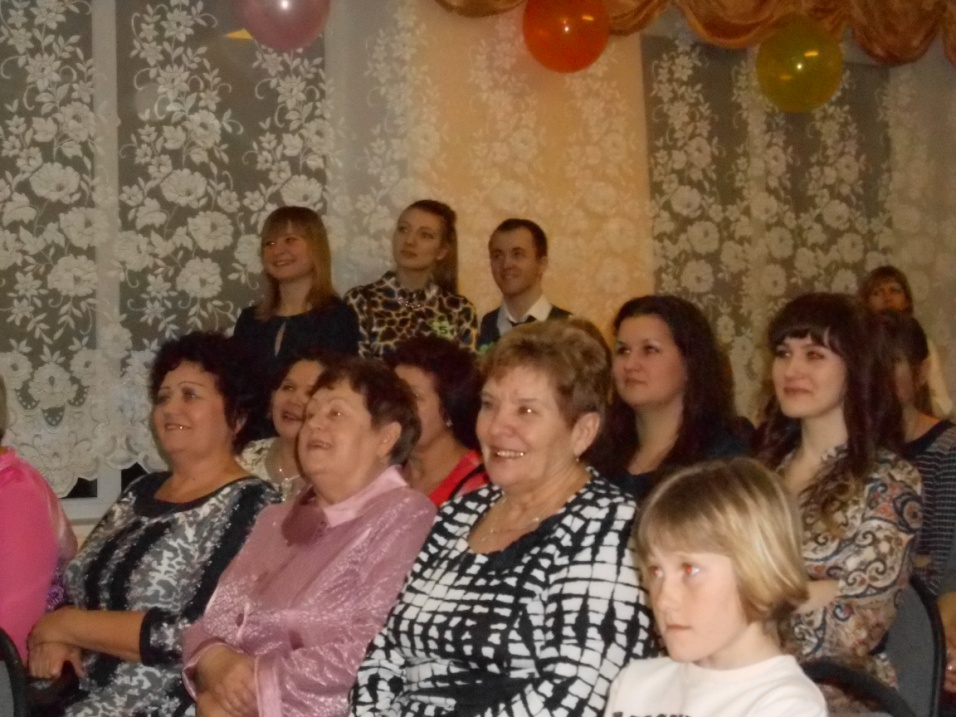 В течение вечера были продемонстрированы презентации, смонтированные из фотографий прошлых школьных лет. Вечер сопровождался концертными номерами, подготовленными учениками школы и ее выпускниками. На вечер пришли учителя-ветераны: Просвирова Татьяна Григорьевна,  Саломатина Людмила Алексеевна,  Ларина Надежда Васильевна.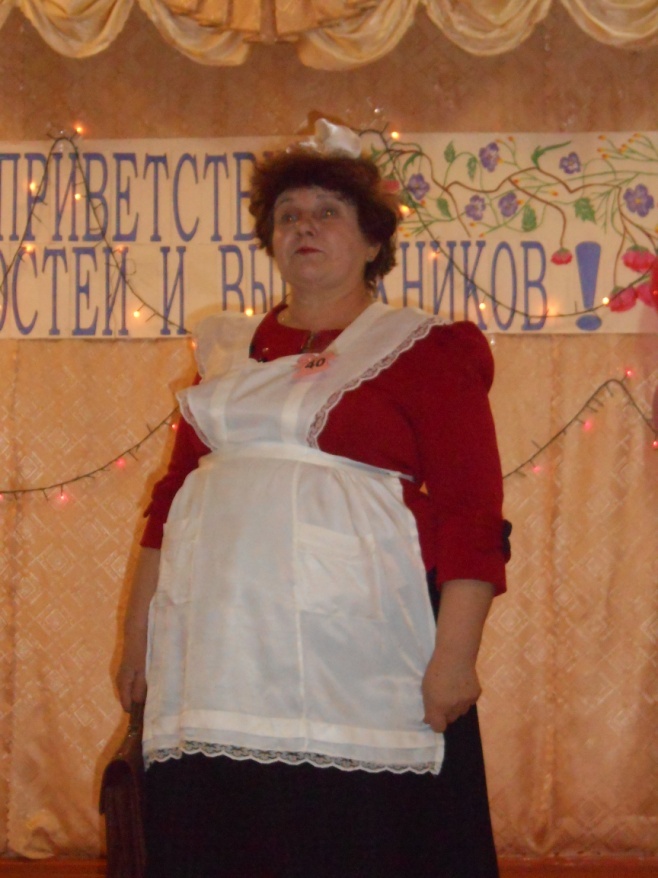 Выпускники 1956 года, Кушновы  Владимир и Евгения, прислали  из города Озерска свои пожелания школе и музыкальный подарок песню «А годы летят» в исполнении выпускницы 1956 года Майи Токаревой На вечере, конечно, было много теплых  воспоминаний о приятных, забавных моментах школьной жизни. Тетерлева Т.В., выпускница 1975 года, снова одела белый фартук и, взяв в руки старый школьный портфель, рассказала невыдуманную  шуточную историю  в стихах  о первых  днях пребывания в школе.От имени выпускников, окончивших школу 30 лет назад, выступил Григорьев Владимир Иванович, техник – бригадир комплексной бригады по оперативному и периодическому обслуживанию самолетов типа ТУ -134 и ЯК – 42 из  Волгограда, Харитонова (Астафурова) Елена Александровна, учитель Куликовской школы. Они поблагодарили учителей, вспомнили интересные школьные события. 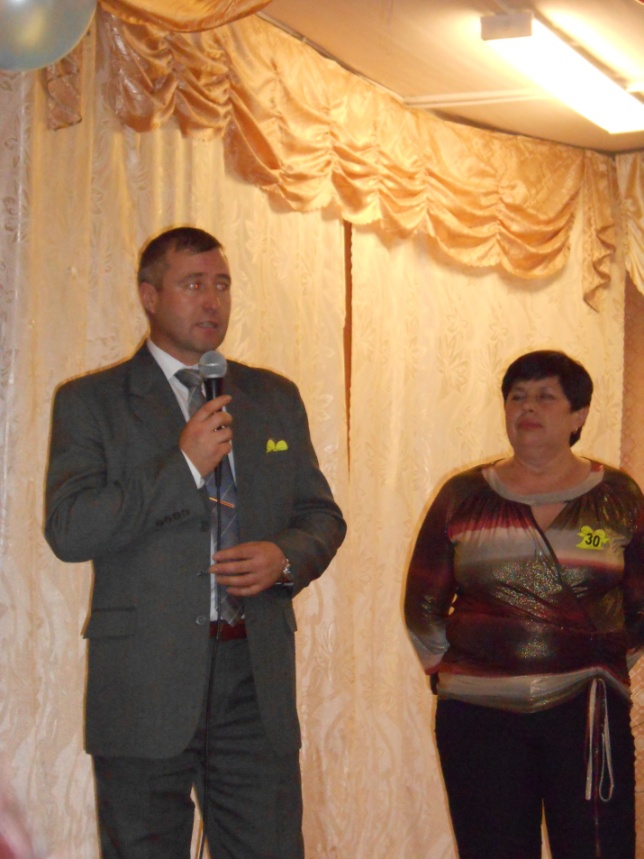 От имени всего педагогического коллектива и учеников школы благодарим всех, кто пришёл в школу в этот морозный вечер, всех, кто не забывает школу и учителей. Знайте, что здесь всегда вас помнят  и ждут.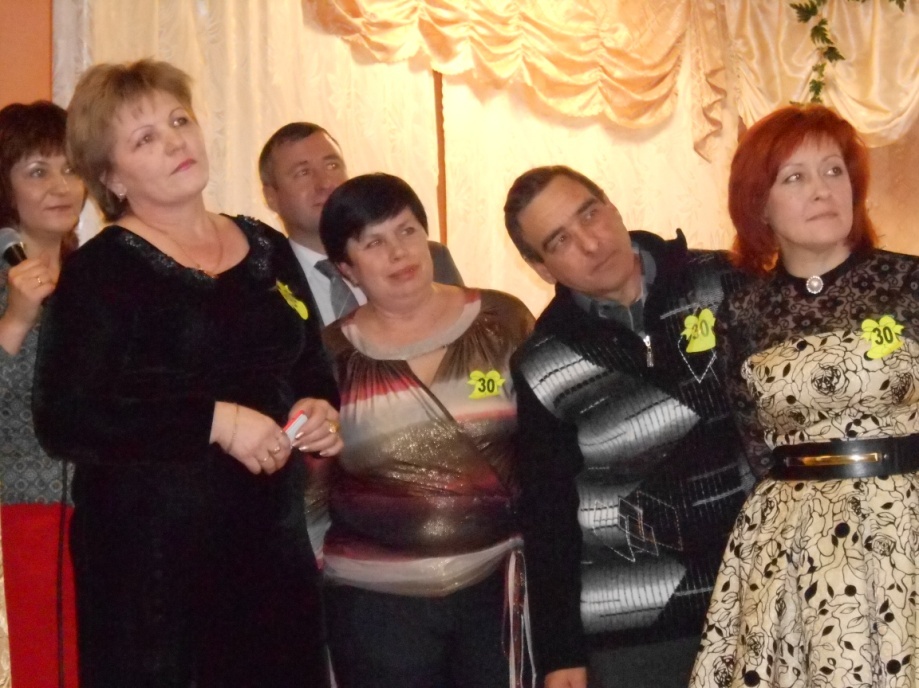 До новой встречи в будущем феврале!